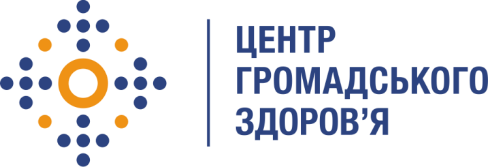 Державна установа
«Центр громадського здоров’я Міністерства охорони здоров’я України» оголошує конкурс на відбір провідного фахівця з публічних закупівельНазва позиції: Категорійний менеджер із закупівлі медичних виробів та матеріалів, лікарських засобів, послуг лабораторного дослідження. Основна мета посади – забезпечити в кожній категорії найбільшу ефективність (тобто закупити своєчасно, належної якості та за найкращою ціною).Інформація щодо установи:Головним завданнями Державної установи «Центр громадського здоров’я Міністерства охорони здоров’я України» (далі – Центр) є діяльність у сфері громадського здоров’я. Центр виконує лікувально-профілактичні, науково-практичні та організаційно-методичні функції у сфері охорони здоров’я з метою забезпечення якості лікування хворих на cоціально-небезпечні захворювання, зокрема ВІЛ/СНІД, туберкульоз, наркозалежність, вірусні гепатити тощо, попередження захворювань в контексті розбудови системи громадського здоров’я. Центр приймає участь в розробці регуляторної політики і взаємодіє з іншими міністерствами, науково-дослідними установами, міжнародними установами та громадськими організаціями, що працюють в сфері громадського здоров’я та протидії соціально небезпечним захворюванням.Основні обов'язки:Управління категорією / категоріями:аналіз категорій (принципи формування потреби, забезпеченість за центральний та локальні бюджети, розуміння ринку на міжнародному та регіональному рівнях);дослідження ринку відповідно до категорій з метою формування закупівельних стратегій та залучення найбільшої кількості постачальників для посилення конкуренції;участь у формуванні технічного завдання, кваліфікаційних критеріїв для постачальників і виробників, та основних умов договору;комунікація з ключовими стейкхолдерами для затвердження сформованих умов;підготовка категорійних стратегій для реалізації закупівель;документальний супровід взаємодії в межах визначених категорій / програм.
2. Збір потреби:комунікація з регіональними отримувачами (напряму і через автоматизовані інструменти), контроль строків подання інформації;участь в розробці методології централізованого формування потреб, перевірка даних;перерозподіл потреб;
3. Управління відносинами з постачальниками і замовниками в межах категорії:робота з ринком, аналіз ринку постачальників та виробників, переговори з потенційними постачальниками, залучення учасників до торгів, розробка пропозицій щодо покращення технічних вимог закупівлі;збір зворотного зв’язку від постачальників та замовників;інформування потенційних постачальників для росту конкуренціїПрофесійні та кваліфікаційні вимоги:Вища освіта (менеджмент, юриспруденція, економіка,  медична освіта).Додаткова освіта в сфері публічних закупівель буде перевагою.Обов’язковий досвід роботи в сфері закупівель від 3 років, досвід закупівель в медичній сфері буде перевагою.Розуміння та успішний досвід аналізу ринку продукції та побудови взаємовідносин з ринком (постачальниками), досвід побудови категорійних стратегій.Уміння аналізувати багатофакторні системи, будувати причинно-наслідкові зв’язки, уміння аналізувати фактори, що впливають на ринок пропозицій.Українська мова – вільно, англійська – не нижче Intermediate.Відмінне володіння інструментами MS Office, просунутий рівень володіння Excel (вміння формувати зведені таблиці).Вимоги до особистих та професійних якостей:Ми не очікуємо глибокого знання у категорії, але ми очікуємо, що кандидат буде мати аналітичні здібності та буде швидко навчатися (швидко отримає необхідні знання щодо особливостей ринку в якому він працює).Кандидат повинен мати гарно розвинені навички ведення переговорів, вміти гнучко просувати свою позицію в переговорах.Високий рівень мотивації та активна громадянська позиція. Порядність, нульова толерантність до корупції, мотивація бути причетним до масштабних змін і бути частиною медичної реформи.Резюме мають бути надіслані електронною поштою на електронну адресу: vacancies@phc.org.ua. В темі листа, будь ласка, зазначте: «286 - 2019 Категорійний менеджер із закупівлі медичних виробів та матеріалів, лікарських засобів, послуг лабораторного дослідження».Термін подання документів – до 21 листопад 2019 року.За результатами відбору резюме успішні кандидати будуть запрошені до участі у співбесіді. У зв’язку з великою кількістю заявок, ми будемо контактувати лише з кандидатами, запрошеними на співбесіду. Умови завдання та контракту можуть бути докладніше обговорені під час співбесіди.Державна установа «Центр громадського здоров’я Міністерства охорони здоров’я України» залишає за собою право повторно розмістити оголошення про вакансію, скасувати конкурс на заміщення вакансії, запропонувати посаду зі зміненими обов’язками чи з іншою тривалістю контракту.